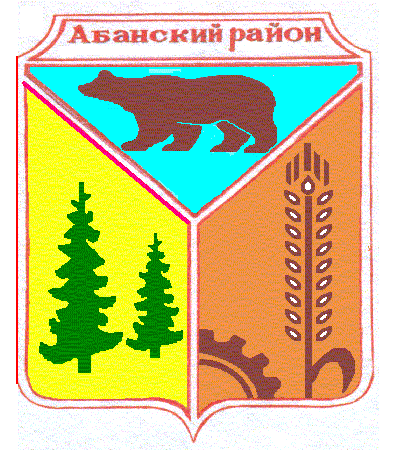 АДМИНИСТРАЦИЯ УСТЬЯНСКОГО СЕЛЬСОВЕТААБАНСКОГО РАЙОНА КРАСНОЯРСКОГО КРАЯПОСТАНОВЛЕНИЕ25.12.2019                                      с. Устьянск                                              № 81Об утверждении Программы профилактики нарушений юридическими лицами и индивидуальными предпринимателями обязательных требований в сфере муниципального контроля на территории Устьянского  сельсовета Абанского района Красноярского края на 2019-2020 годыРуководствуясь статьей 8.2 Федерального закона от 26 декабря 2008 года № 294-ФЗ «О защите прав юридических лиц и индивидуальных предпринимателей при осуществлении государственного контроля (надзора) и муниципального контроля», руководствуясь Уставом Устьянского сельсовета Абанского района Красноярского края, ПОСТАНОВЛЯЮ:1.	Утвердить Программу профилактики нарушений обязательных требований в сфере муниципального контроля на территории Устьянского  сельсовета на 2019-2020 годы согласно Приложению.2.	Органам муниципального контроля и должностным лицам, уполномоченным на осуществление муниципального контроля в соответствующих сферах деятельности, обеспечить выполнение Программы профилактики нарушений, утвержденной пунктом 1 настоящего Постановления.3.	Контроль за исполнением постановления оставляю за собой.4.	Постановление вступает в силу в день, следующий за днем его официального опубликования в печатном издании «Ведомости органов местного самоуправления Устьянского сельсовета».Глава Устьянского  сельсовета                                                         А.В. ЯблоковПриложение к постановлению №81 от 25.12.2019гПрограммапрофилактики нарушений юридическими лицами и индивидуальными предпринимателями обязательных требований при организации и осуществлении муниципального контроля на территории Устьянского сельсовета Абанского района Красноярского края на 2019-2020гг1. Общие положения1. Настоящая Программа разработана в целях организации проведения органами муниципального контроля администрации Устьянского сельсовета Абанского района Красноярского края профилактики нарушений юридическими лицами и индивидуальными предпринимателями обязательных требований, оценка соблюдения которых является предметом муниципального контроля.2. Целью Программы являются:а) обеспечение исполнения юридическими лицами, индивидуальными предпринимателями обязательных требований законодательства, включая устранение причин, факторов и условий, способствующих возможному нарушению требований, оценка соблюдения которых является предметом муниципального контроля;б) создание мотивации к добросовестному поведению вышеуказанных лиц;в) формирование единого понимания у вышеуказанных лиц обязательных требований;г) выявление типичных нарушений обязательных требований и подготовка предложений по их профилактике;д) предотвращение ущерба охраняемым законом ценностям.3. Задачами Программы являются:- укрепление системы профилактики нарушений обязательных требований, оценка соблюдения которых является предметом муниципального контроля;- выявление причин, факторов и условий, способствующих нарушению указанных требований;- разработка мероприятий, направленных на устранение и предупреждение нарушений обязательных требований;- повышение правосознания и правовой культуры юридических лиц и индивидуальных предпринимателей.Виды муниципального контроля, осуществляемого администрацией Устьянского сельсовета:2. План Мероприятий по профилактике нарушений, реализуемые администрацией Устьянского  сельсовета №п/пНаименование вида муниципального контроляНаименование отраслевых органов администрации МО, осуществляющих муниципальный контроль1.Муниципальный жилищный контроль на территории МОДолжностные лица, уполномоченные на осуществление муниципального контроля2.Муниципальный контроль за сохранностью автомобильных дорог местного значения на территории МОДолжностные лица, уполномоченные на осуществление муниципального контроляN п/пНаименование мероприятияСрок исполненияОтветственный исполнитель1Размещение на официальном сайте Администрации Абанского района  перечней нормативных правовых актов или их отдельных частей, а также текстов, соответствующих нормативных правовых актов, содержащих обязательные требования, оценка соблюдения которых является предметом:- муниципального контроля за сохранностью автомобильных дорог местного значения;- муниципального жилищного контроля.постоянноГлавный специалист администрации Устьянского сельсовета2Обобщение практики с указанием наиболее часто встречающихся случаев нарушений обязательных требований по итогам 2019 года с рекомендациями в отношении мер, которые должны приниматься юридическими лицами, индивидуальными предпринимателями в целях недопущения таких нарушенийI квартал 2020 годаДолжностные лица, уполномоченные на осуществление муниципального контроля3Осуществление информирования юридических лиц, индивидуальных предпринимателей по вопросам соблюдения обязательных требований, в том числе посредством  разработки  и опубликования руководств по соблюдению обязательных требований, проведения семинаров, разъяснительной работы в средствах  массовой информации и иными способами.    постоянно Должностные лица, уполномоченные на осуществление муниципального контроля4Внесение юридическим лицам и индивидуальным предпринимателям предостережений о недопустимости нарушения обязательных требований в соответствии со статьей 8.2 Федерального закона от 26.12.2008 N 294-ФЗ “О защите прав юридических лиц и индивидуальных предпринимателей при осуществлении государственного контроля (надзора) и муниципального контроля”по мере необходимостиДолжностные лица, уполномоченные на осуществление муниципального контроля5Проведение консультаций по вопросам соблюдения обязательных требований, требований, установленных муниципальными правовыми актамипостоянно Должностные лица, уполномоченные на осуществление муниципального контроля